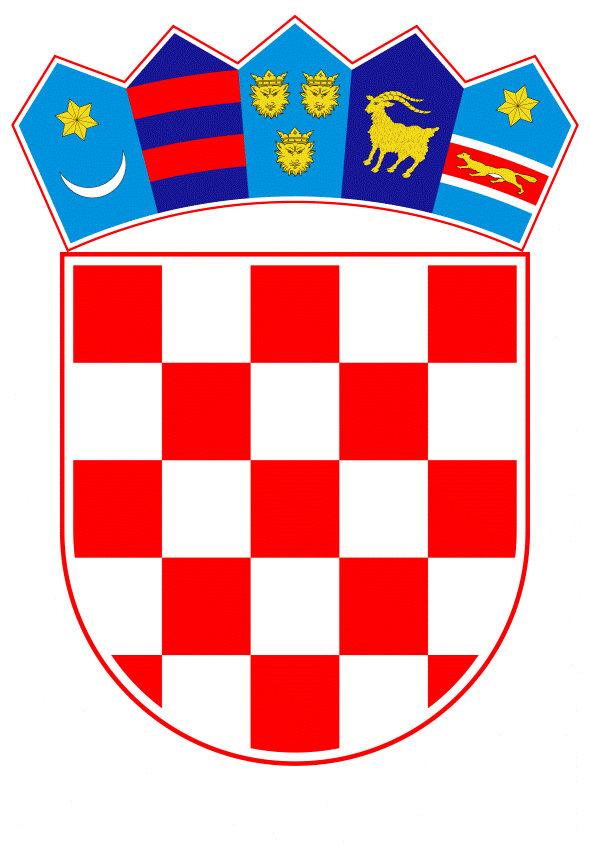 VLADA REPUBLIKE HRVATSKEZagreb, 12. rujna 2019.______________________________________________________________________________________________________________________________________________________________________________________________________________________________VLADA REPUBLIKE HRVATSKENACRTPRIJEDLOG ZAKONA O IZMJENI ZAKONA O OBVEZNOM ZDRAVSTVENOM OSIGURANJU, S KONAČNIM PRIJEDLOGOM ZAKONAZagreb, rujan 2019.PRIJEDLOG ZAKONA O IZMJENI ZAKONA O OBVEZNOM ZDRAVSTVENOM OSIGURANJUUSTAVNA OSNOVA ZA DONOŠENJE ZAKONA Ustavna osnova za donošenje ovoga zakona sadržana je u odredbi članka 2. stavka 4. podstavka 1. Ustava Republike Hrvatske (Narodne novine, br. 85/10 - pročišćeni tekst i 5/14 - Odluka Ustavnog suda Republike Hrvatske).II.	OCJENA STANJA I OSNOVNA PITANJA KOJA SE TREBAJU UREDITI ZAKONOM TE POSLJEDICE KOJE ĆE DONOŠENJEM ZAKONA PROISTEĆIZakonom o obveznom zdravstvenom osiguranju (Narodne novine, br. 80/13 i 137/13) uređuje se obvezno zdravstveno osiguranje u Republici Hrvatskoj, opseg prava na zdravstvenu zaštitu i druga prava i obveze osoba obvezno osiguranih prema ovome Zakonu, uvjeti i način njihova ostvarivanja i financiranja, kao i prava i obveze nositelja obveznoga zdravstvenog osiguranja, uključujući prava i obveze ugovornih subjekata nositelja za provedbu zdravstvene zaštite iz obveznoga zdravstvenog osiguranja.Ovim zakonskim prijedlogom se Zakon o obveznom zdravstvenom osiguranju usklađuje sa Zakonom o sustavu državne uprave (Narodne novine, broj 66/19), koji je stupio na snagu 18. srpnja 2019. godine.Naime, u članku 15. Zakona o obveznom zdravstvenom osiguranju, koji regulira ostvarivanje prava na obvezno zdravstveno osiguranje osoba s prebivalištem, odnosno odobrenim stalnim boravkom u Republici Hrvatskoj koje su nesposobne za samostalan život i rad i koje nemaju sredstava za uzdržavanje, utvrđena je stvarna nadležnost ureda državne uprave u županiji za donošenje rješenja o navedenom pravu.S obzirom na činjenicu da se sukladno Zakonu o sustavu državne uprave, pojedini poslovi državne uprave temeljem posebnih zakona povjeravaju županijama, potrebno je na odgovarajući način izmijeniti i odredbu članka 15. stavka 1. Zakona o obveznom zdravstvenom osiguranju. Stoga se ovim zakonskim prijedlogom predlaže izmjena odredbe članka 15. stavka 1. Zakona o obveznom zdravstvenom osiguranju, na način da se umjesto stvarne nadležnosti ureda državne uprave u županijama za donošenje rješenja o pravu na obvezno zdravstveno osiguranje, utvrdi stvarna nadležnost upravnog tijela županije, odnosno Grada Zagreba u čijem je djelokrugu obavljanje povjerenih poslova državne uprave koji se odnose na socijalnu skrb.III.	OCJENA I IZVORI SREDSTAVA POTREBNIH ZA PROVOĐENJE ZAKONAZa provedbu ovoga zakona nije potrebno osigurati dodatna financijska sredstva u državnom proračunu Republike Hrvatske.IV.	PRIJEDLOG ZA DONOŠENJE ZAKONA PO HITNOM POSTUPKUSukladno članku 204. Poslovnika Hrvatskoga sabora (Narodne novine, br. 81/13, 113/16, 69/17 i 29/18) predlaže se donošenje ovoga zakona po hitnom postupku kako bi se osiguralo konzistentno provođenje Nacionalnog programa reformi za 2019. godinu, reformske mjere 1.4.4. Decentralizacija i racionalizacija. Naime, radi usklađivanja s novim Zakonom o sustavu državne uprave, potrebno je izmijeniti zakone kojima je propisana stvarna nadležnost ureda državne uprave u županijama za obavljanje poslova državne uprave.Slijedom navedenoga, kako bi se osiguralo kontinuirano i učinkovito obavljanje poslova vezano uz utvrđivanje statusa osigurane osobe u obveznom zdravstvenom osiguranju kada se radi o osobama s prebivalištem, odnosno odobrenim stalnim boravkom u Republici Hrvatskoj koje su nesposobne za samostalan život i rad i koje nemaju sredstava za uzdržavanje, a koji se poslovi sukladno ovome zakonskom prijedlogu povjeravaju županijama, predlaže se donošenje ovoga zakona po hitnom postupku. KONAČNI PRIJEDLOG ZAKONA O IZMJENIZAKONA O OBVEZNOM ZDRAVSTVENOM OSIGURANJUČlanak 1.	U Zakonu o obveznom zdravstvenom osiguranju (Narodne novine, br. 80/13 i 137/13), u članku 15. stavku 1. riječi: "ured državne uprave nadležan za poslove socijalne skrbi" zamjenjuju se riječima: "nadležno upravno tijelo županije odnosno Grada Zagreba u čijem je djelokrugu obavljanje povjerenih poslova državne uprave koji se odnose na socijalnu skrb".Članak 2.Ovaj Zakon objavit će se u Narodnim novinama, a stupa na snagu 1. siječnja 2020. godine.O B R A Z L O Ž E N J EUz članak 1. Odredbom ovoga članka usklađuje se Zakon o obveznom zdravstvenom osiguranju sa Zakonom o sustavu državne uprave (Narodne novine, broj 66/19), na način da se stvarna nadležnost ureda državne uprave u županijama, za donošenje rješenja o pravu na obvezno zdravstveno osiguranje osoba s prebivalištem odnosno odobrenim stalnim boravkom u Republici Hrvatskoj koje su nesposobne za samostalan život i rad i koje nemaju sredstava za uzdržavanje, utvrđuje za županije odnosno Grad Zagreb i to za nadležno upravno tijelo županije odnosno Grada Zagreba u čijem je djelokrugu obavljanje povjerenih poslova državne uprave koji se odnose na socijalnu skrb.Uz članak 2. Odredbom ovoga članka utvrđuje se stupanje na snagu ovoga Zakona. TEKST ODREDBE VAŽEĆEG ZAKONA KOJA SE MIJENJAČlanak 15.(1) Osobe s prebivalištem, odnosno odobrenim stalnim boravkom u Republici Hrvatskoj koje su nesposobne za samostalan život i rad i nemaju sredstava za uzdržavanje imaju pravo na obvezno zdravstveno osiguranje kao osigurane osobe osnovom rješenja koje donosi ured državne uprave nadležan za poslove socijalne skrbi, ako pravo na obvezno zdravstveno osiguranje ne mogu ostvariti po drugoj osnovi.(2) Mjerila za utvrđivanje nesposobnosti za samostalan život i rad i nedostatka sredstava za uzdržavanje iz stavka 1. ovoga članka propisat će pravilnikom ministar nadležan za poslove socijalne skrbi.(3) Pravo na obvezno zdravstveno osiguranje prema osnovi osiguranja utvrđenoj odredbom stavka 1. ovoga članka traje za sve vrijeme dok se ne promijene okolnosti na osnovi kojih je osobi to pravo priznato.Prilog:Izvješće o provedenom savjetovanju sa zainteresiranom javnošću Predlagatelj:Ministarstvo zdravstvaPredmet:Nacrt prijedloga zakona o izmjeni Zakona o obveznom zdravstvenom osiguranju, s Nacrtom konačnog prijedloga zakona 